Маленький вор: что делать, если ребенок совершил кражу?Ребенок начал воровать… Причин, побуждающих ребенка совершать такие поступки, может быть множество. Между тем, у проблемы есть и юридическая сторона, ведь кража – это преступление, за которое предусмотрено уголовное наказание. Что делать, если вашего ребенка в прямом смысле этого слова, поймали за руку и каковы будут последствия рассказывает адвокат Иван Долгов.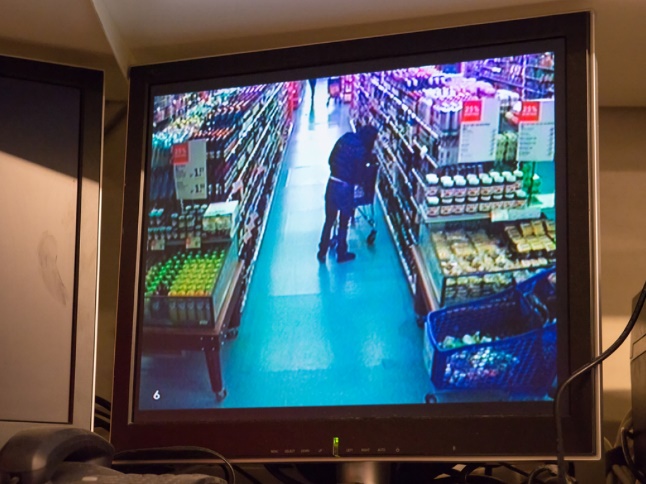 Понятия «кража», «грабеж», «разбой» в Уголовном кодексе есть несколько понятий, которые далекому от юриспруденции человеку могут казаться синонимами – кража, грабеж и разбой. В нашей статье речь пойдет, скорее, о краже – тайном хищении чужого имущества. Грабежом называют открытое хищение чужого имущества, а разбоем – нападение на другого человека с целью грабежа. Иными словами, если ребенок пытается вынести из магазина какой-то товар, не заплатив за него, он совершает кражу.За любое совершенное преступление уголовное законодательство России предусматривает свой вид ответственности. Уголовной, наиболее строгой, ответственности подлежит лицо, достигшее ко времени совершения преступления шестнадцатилетнего возраста.Для отдельных видов преступлений (средние, тяжкие и особо тяжкие) ответственность предусмотрена с 14 лет, в том числе и для кражи. Важно знать, что граждане в возрасте до 14 лет к уголовной ответственности за кражу не привлекаются.Как будут наказывать за кражу несовершеннолетнего?В статье 88 УК РФ расписано, какие именно меры наказания можно применять по отношению к несовершеннолетним. Рассмотрим некоторые из них:- Обязательные работы (в количестве от 40 до 160 часов), причем, только те, выполнение которых возможно самим несовершеннолетним. Обязательные работы назначаются в свободное от учебы время. Не более двух часов в день для молодых людей в возрасте от 14 до 15 лет, и не более 3 часов в день для молодых людей в возрасте от 15 до 16 лет;- Штраф в размере от 1000 рублей до 50 000 рублей. Обязанность по уплате штрафа может быть переложена на родителей или попечителей;- Ограничение свободы на срок от 2 месяцев до 2 лет;- Лишение свободы (не назначается лицам от 14 до 16 лет, совершившим небольшое или средней тяжести преступление впервые). Отбывают данное наказание в воспитательной колонии.Кража может быть признана как преступлением небольшой тяжести, так и средней тяжести (в зависимости от ущерба, нанесенного пострадавшему), следовательно, виновного в ее совершении не лишат свободы, если ему на момент совершения преступления не исполнилось 16 лет.Вернемся к уже упомянутой нами ситуации – краже из магазина.Минимальное наказание, которое будет назначено подростку - штраф, в то же самое время, если стоимость украденного не превышает тысячу рублей, кражу квалифицируют как мелкое хищение и считают административным нарушением. Кодекс Российской Федерации об административных правонарушениях в статье 7.27 обязывает возместить в этом случае потерпевшему ущерб в пятикратном размере от закупочной стоимости украденного товара. Данный штраф не может быть установлен менее чем в одну тысячу рублей.Вопросы ответственности родителей.Если кражу совершил малолетний в возрасте до 14 лет, ответственность за это понесут родители или опекуны, а самого малолетнего, как правило, поставят на учет в комиссии по делам несовершеннолетних. Родители обязаны выплатить штраф и компенсировать стоимость украденного имущества. Но, даже если кражу совершил подросток в возрасте от 14 до 16 лет, на родителей также возлагается штраф.Комментарий психолога портала «Я-Родитель» Анастасии Вялых:«Есть множество причин, из-за которых дети из благополучных семей начинают воровать. Одна из самых распространенных – желание проверить границы дозволенного, испытать новые острые ощущения или привлечь к себе внимание, последнее часто возникает у детей, не получающих в достаточной степени родительской заботы.Понаблюдайте, что ребенок потом делает с украденной вещью, или спросите его самого, зачем он совершил кражу.Если ребенок действительно хотел завладеть именно этой конкретной вещью, то он будет ей пользоваться. Если же ребенок перестал интересоваться украденным предметом, то, вероятно, это была демонстративная кража, цель которой – показать, что ребенку не хватает внимания. В любом случае необходимо четко дать понять, насколько такие поступки не просто «плохи», а недопустимы.Не стоит много раз ругать ребенка, особенно прилюдно, или постоянно напоминать ему о случившейся краже. Лучше поговорить один раз, в доверительной обстановке, наедине, без обвинений или излишних эмоций. Вы можете предложить ребенку представить, что это у него что-то украли, и как он будет себя чувствовать на месте такого человека.Также очень важно, чтобы ребенок учился отвечать за свои поступки, поэтому лучше всего предоставить ему возможность самому признаться в краже, вернуть вещь владельцу и извиниться.Если же Вы действительно донесли до ребенка, насколько воровство неприемлемо, но он продолжает воровать (например, брать чужие игрушки), тогда важно понять более глубокую причину этого поведения. Если ситуация повторяется снова и снова, обойтись без помощи специалиста будет непросто».(Источник: https://www.ya-roditel.ru)Адвокат Иван Долгов